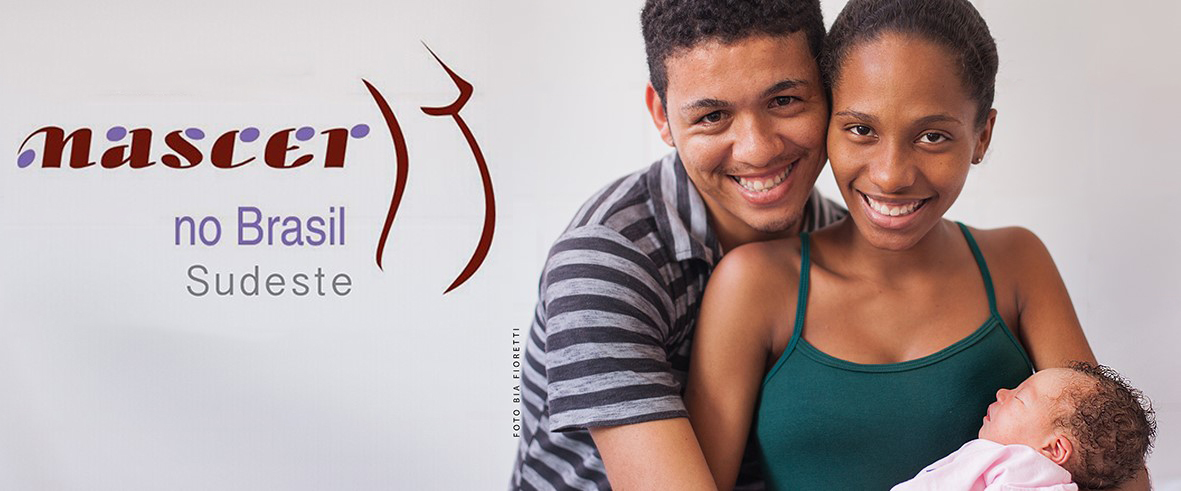 Formulário de solicitação de banco de dadosTodos os artigos originários do inquérito devem incluir:Agradecimento: Agradecemos aos coordenadores regionais e estaduais, supervisores e entrevistadores da pesquisa “Nascer no Brasil”, e às mães participantes. (pode ser editado)Financiamento: Este artigo é originário do Projeto Nascer no Brasil Inquérito Epidemiológico sobre parto e nascimento. Este estudo foi financiado pelo Conselho Nacional de Desenvolvimento Científico e Tecnológico (CNPq) e desenvolvido no âmbito da Escola Nacional de Saúde Pública da Fundação Oswaldo Cruz.Solicitante:Data da solicitação:Título do trabalho (provisório): Objetivos:Variáveis de interesseDesfecho:Dados das variáveis para caracterização da população: Demais variáveis solicitadas para análise:Breve descrição do plano de análise: Autor principal e possíveis co-autores:Opções de periódico(s)(em ordem de prioridade): Prazo previsto para submissão: